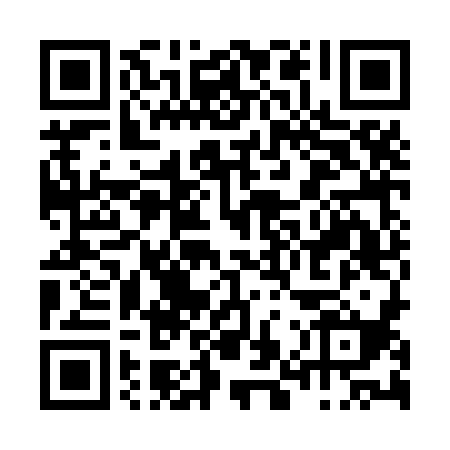 Prayer times for Mexilhoeira Pequena, PortugalWed 1 May 2024 - Fri 31 May 2024High Latitude Method: Angle Based RulePrayer Calculation Method: Muslim World LeagueAsar Calculation Method: HanafiPrayer times provided by https://www.salahtimes.comDateDayFajrSunriseDhuhrAsrMaghribIsha1Wed5:016:391:316:238:249:552Thu5:006:381:316:248:259:573Fri4:586:371:316:248:259:584Sat4:576:361:316:248:269:595Sun4:556:351:316:258:2710:006Mon4:546:341:316:258:2810:027Tue4:536:331:316:268:2910:038Wed4:516:321:316:268:3010:049Thu4:506:311:306:278:3110:0510Fri4:486:301:306:278:3210:0711Sat4:476:291:306:288:3210:0812Sun4:466:281:306:288:3310:0913Mon4:446:271:306:298:3410:1014Tue4:436:261:306:298:3510:1215Wed4:426:251:306:308:3610:1316Thu4:416:251:306:308:3710:1417Fri4:406:241:306:308:3810:1518Sat4:386:231:316:318:3810:1619Sun4:376:221:316:318:3910:1820Mon4:366:221:316:328:4010:1921Tue4:356:211:316:328:4110:2022Wed4:346:201:316:338:4210:2123Thu4:336:201:316:338:4210:2224Fri4:326:191:316:348:4310:2325Sat4:316:191:316:348:4410:2426Sun4:306:181:316:348:4510:2527Mon4:296:171:316:358:4510:2628Tue4:296:171:316:358:4610:2729Wed4:286:171:326:368:4710:2930Thu4:276:161:326:368:4710:2931Fri4:266:161:326:378:4810:30